Lampiran 34HASIL DOKUMENTASI PENELITIAN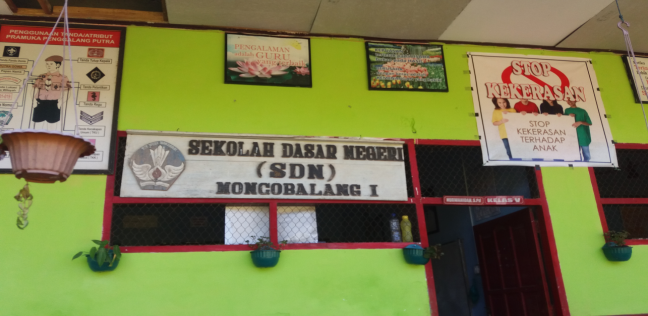 Gambar.L 34.1  Lokasi penelitian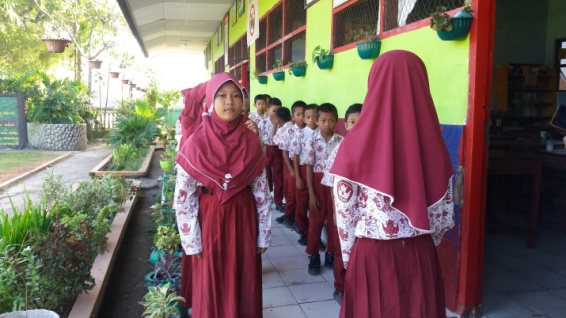 	Gambar.L 34.  2 Siswa Berbaris Sebelum Masuk	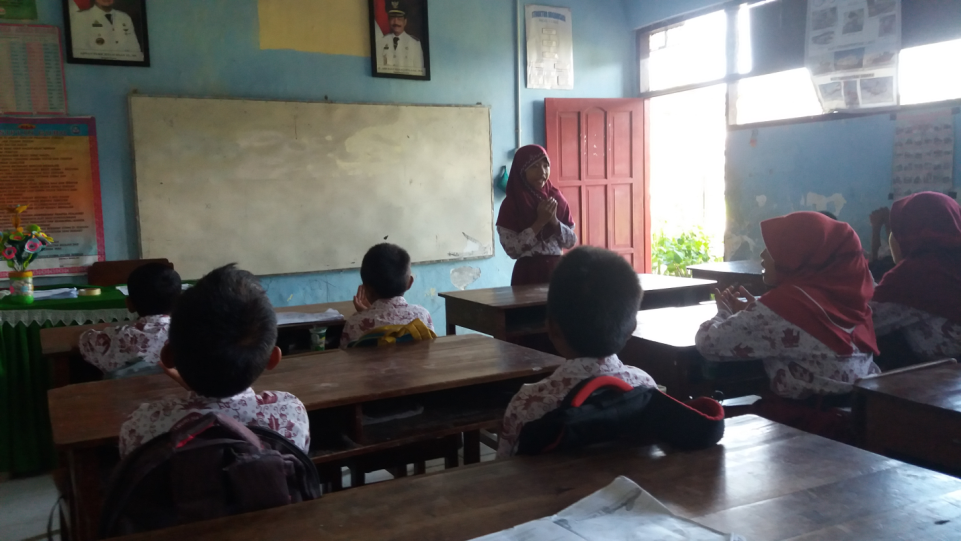 Gambar.L 34. 3. Ketua Kelas Pimpin Doa Bersama Temannya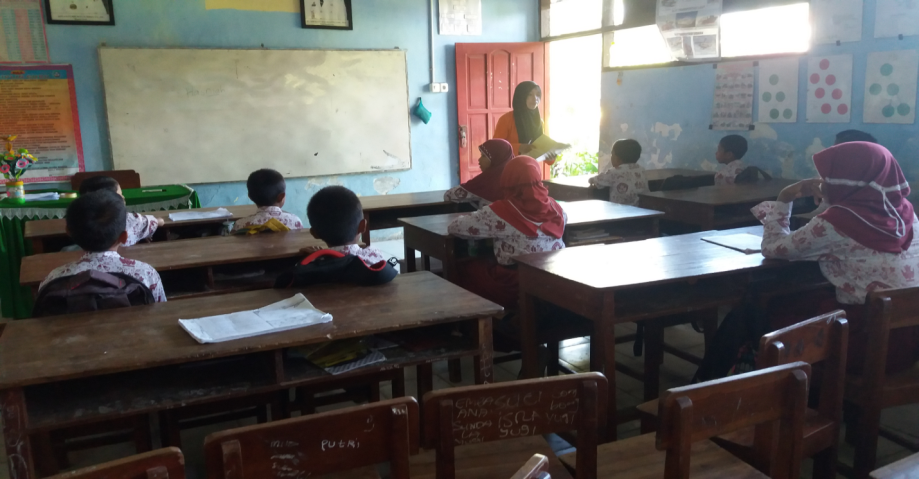 Gambar.L 34..4.Guru Mengecek Kehadiran siswa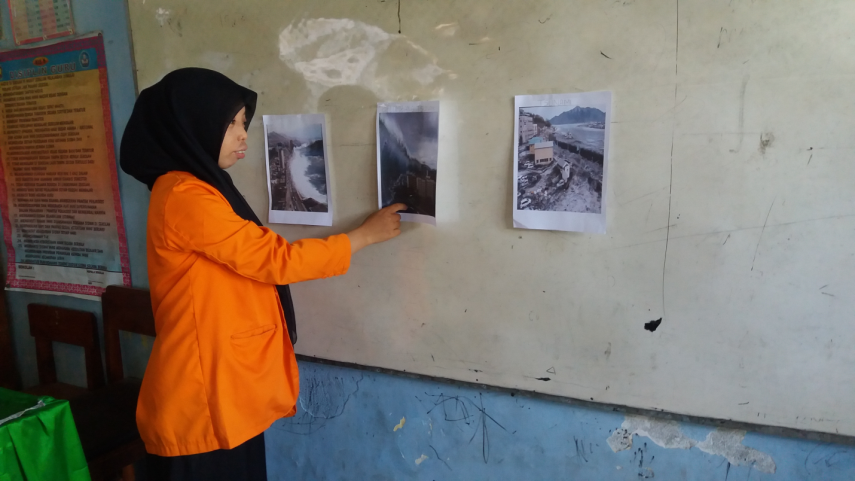 Gambar.L 34. 6 Guru Menempelkan Gambar tentang Tsunami 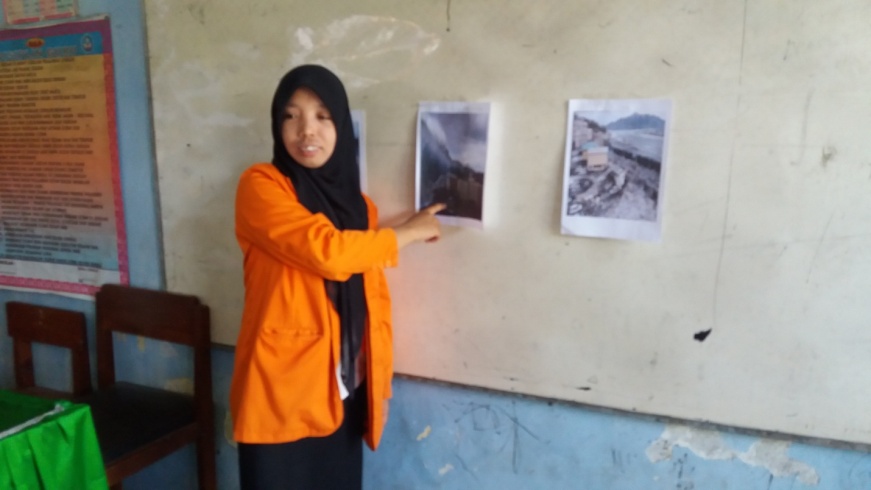 Gambar.L 34. 7 Guru Menjelaskan  Gambar Tersebut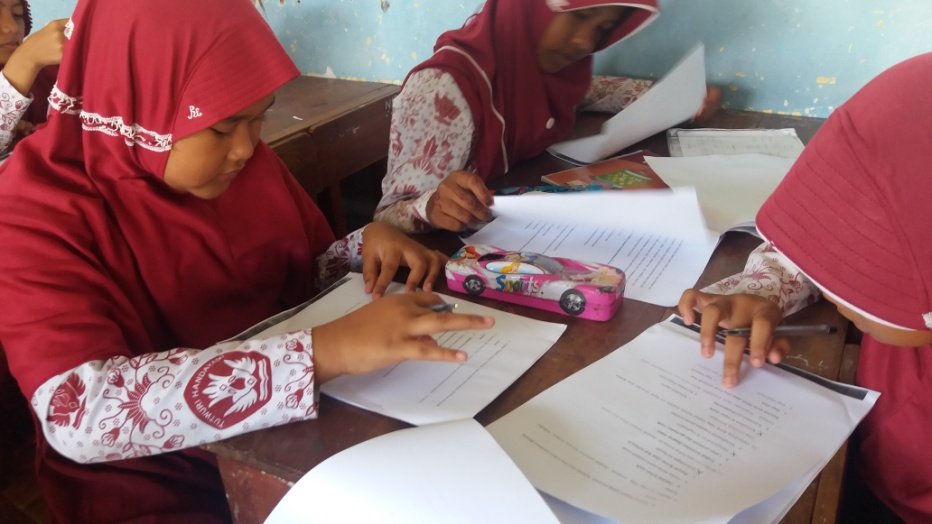 Gambar.L 34. 8 siswa mengerjakan LKS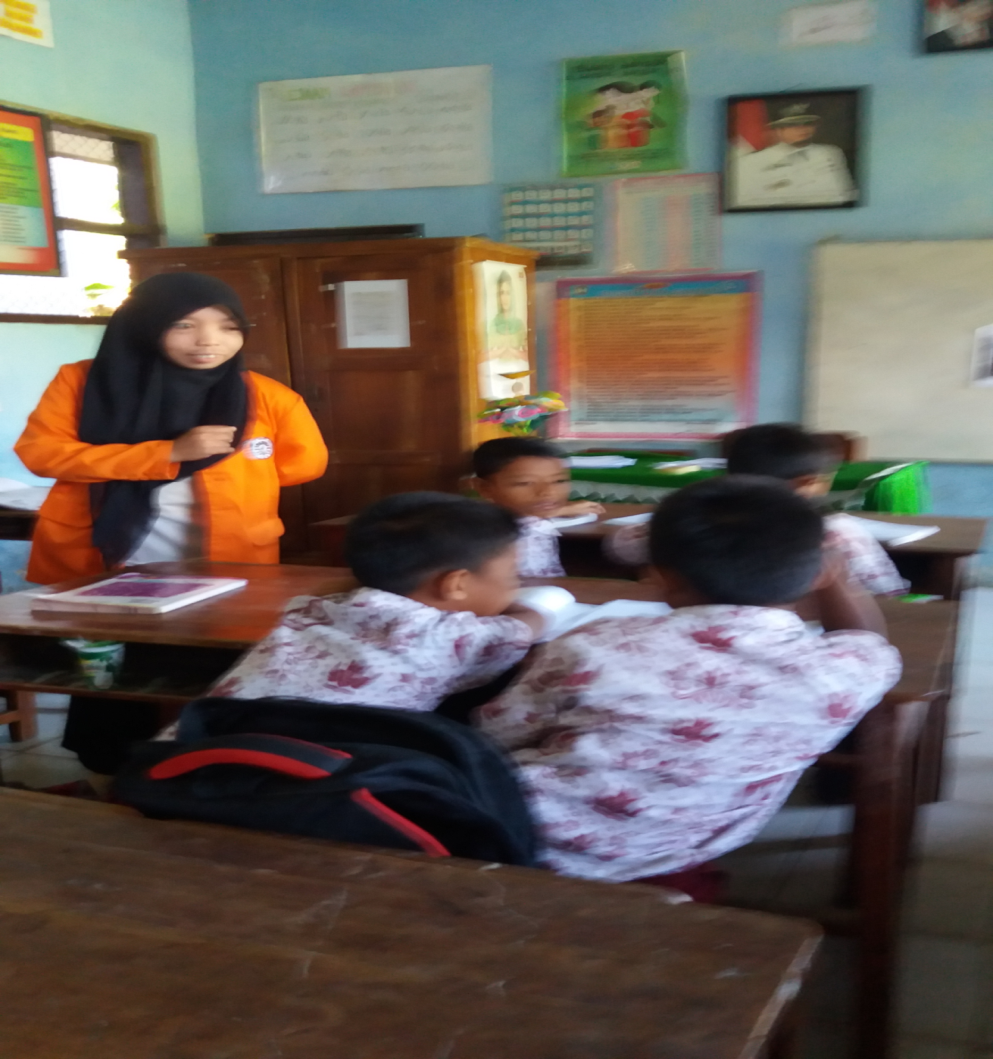 Gambar.L 34. 9 Guru Menutup Pembelajaran